Проверочная работа «Устройство компьютера»            Соедините стрелками рисунки устройств компьютера и их названия.Вариант I Фамилия, имя, класс_________________________________________________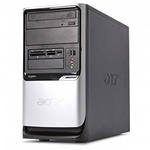 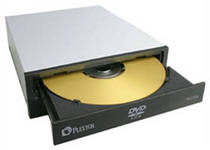 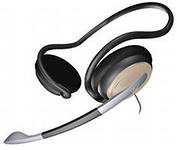 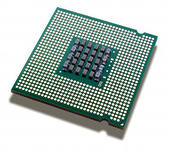 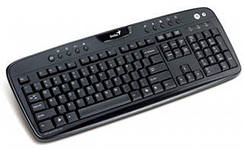 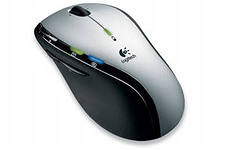 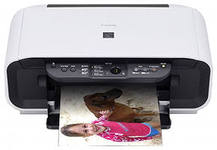 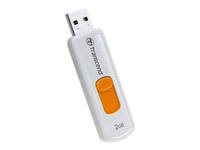 КЛАВИАТУРАПРОЦЕССОРФЛЕШКАРТАСИСТЕМНЫЙ БЛОКПРИНТЕРНАУШНИКИДИСКОВОДМЫШЬПроверочная работа «Устройство компьютера»            Соедините стрелками рисунки устройств компьютера и их названия.Вариант II    Фамилия, имя, класс _________________________________________________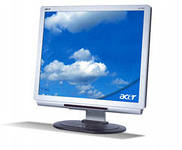 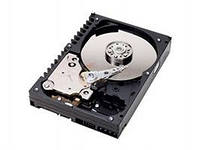 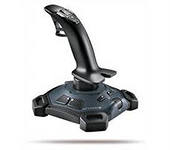 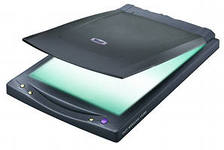 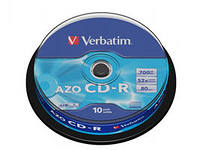 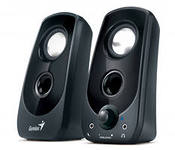 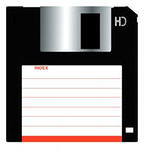 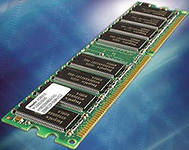              МИКРОСХЕМЫ ПАМЯТИ              СКАНЕР              МОНИТОР              КОЛОНКИ          ЖЕСТКИЙ ДИСК (ВИНЧЕСТЕР)         ЛАЗЕРНЫЙ ДИСК           ДЖОЙСТИК             ДИСКЕТА